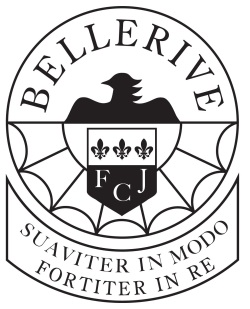 ATTENDANCE AT FULL GOVERNORS’ MEETINGS 2017-2018Name02/11/1728/11/1707/03/1828/06/2018Mrs L AllerstonYesYesYesYesMrs N BlackmoreNoNoNoNoMrs D BurkeYesYesYesYesMrs M BraniganNot appointedNot appointedYesNoSr J GraingerYesNoYesNoMrs P GreenYesYesYesYesMrs N HowlettYesYesYesYesMrs A Jamieson-LawsonYesNoYesYesMrs E QuinnNoYesYesYesMrs P ThorntonYesYesYesYesSr B WallaceYesYesYesYesMiss C Whittington-EganYesYesYesYes